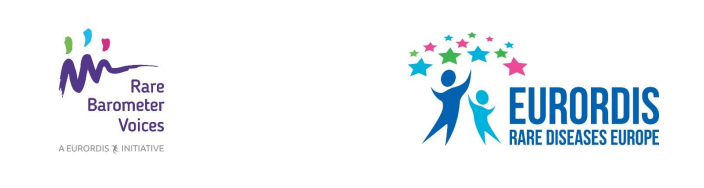 Doporučené příspěvky na sociálních sítíchOzvěte se! Vyplňte nový průzkum #RareBarometer H-CARE a sdělte nám svůj názor na zdravotní péči, které se vám dostává u vašeho vzácného onemocnění: tiny.cc/h-careJste spokojeni se zdravotní péčí u vašeho vzácného onemocnění? Myslíte si, že je vaše zdravotní péče dobře organizovaná? Podělte se o své názory prostřednictvím nového průzkumu #RareBarometer H-CARE: tiny.cc/h-careNepropásněte svou šanci na to, aby byl váš názor slyšet! Sdělte nám svůj názor na zdravotní péči 
u vašeho vzácného onemocnění prostřednictvím nového průzkumu #RareBarometer H-CARE. Anketa končí 29. března: tiny.cc/h-care